Jeg gikk en tur på stien Her finner du teksten til "Jeg gikk en tur på stien" på norsk- bokmål og arabisk.  Du kan også lese den arabiske uttalen med latinske bokstaver. På norsk- bokmålJeg gikk en tur på stienog søkte skogens ro.Da hørte jeg fra lienen gjøk som gol koko.Koko, koko, kokokorokokoKoko, koko, kokokorokoko På arabiskفي الغابة البعيدة
أنصت إلى الشحرور
في وكره يغني
يخاطب الطيور
طيور طيور
طيور طيور
طيور
كو كو كو
كو كوكوUttales:Fi alrhabeti Albaaida Anseet ila shohror Fi whakrihi jorhani Jokjathebo toyour Toyour, toyour, toyour, toyour, toyour Koko, koko, kokokorokoko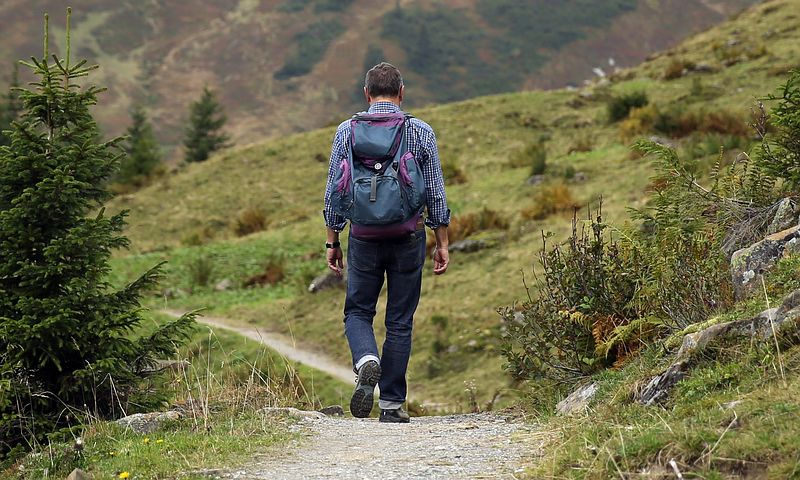 Mann som går på en sti. Foto: Pixabay